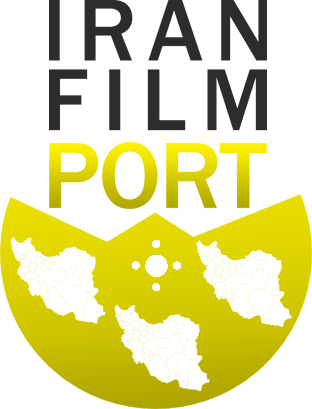 درگاه فیلم ایرانتخصصی‌ترین مرکز پخش و ارسال فیلم و فیلمنامه به فستیوال‌های خارجیفرم خاماطلاعات فیلمنامهمشخصات فیملنامه نویس: (اجباری)مشخصات ثبتی: (اجباری)مشخصات فیلمنامه: (اجباری)خلاصه فیلمنامه: (اجباری)بیانیه سیاسی-اجتماعی فیلمنامه نویس: (اجباری)افتخارات فیلمنامه:نام:نام خانوادگی:متولد: (سال/ماه/روز)کشور:استان:شهر:شماره همراه:شماره ثابت:پست الکترونیکی (ایمیل):آدرس پستی: (کامل)کد پستی:شماره شناسنامه:کد ملی:نام پدر:رشته تحصیلی:متاهل/مجرد:صادره از:شماره ثبتی فیلمنامه در بانک فیلمنامه خانه سینما:تاریخ ثبت فیلمنامه در بانک فیلمنامه خانه سینما:داستانی، انیمیشن، مستند، تجربی:نام:نام به فینگلیش:نام به انگلیسی:تعداد صفحات:زبان اصلی:تاریخ نوشته:تم یا سبک:گونه یا ژانر:چندمین فیلمنامه فیلمنامه نویس است؟فستیوالافتخارسال